商品期货套利机会跟踪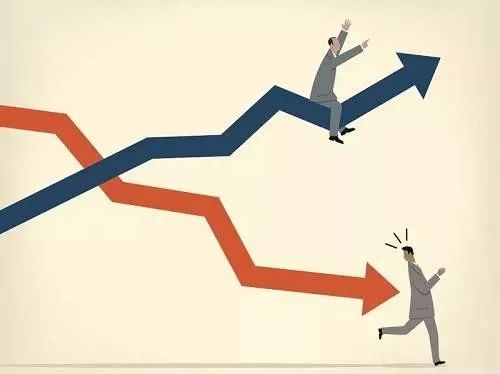 1白糖跨期套利：       白糖15月价差最近走势平稳，前期买开的单子可以在100附近全部平仓了结，100以上不再进行买开，价差回调幅度大时再择机进场。2棉花跨期套利：棉花价差波动不大， 15月价差围绕-450到-400之间波动，最近的贸易政策新动向对棉花单边影响也比较大，操作上仍以买开为主，价差-500附近尝试进场。3玉米跨期套利：      玉米单边走势偏弱，价差波动比前段时间稍大一些，价差低点-80左右，可以适量进场买开（买1卖5），短线操作可以10点左右操作，中长线可以持有下。玉米淀粉1月价差临近-360，淀粉本年度弱于玉米，产能增大会一直持续到2020年，玉米淀粉价差操作以买开为主（买玉米空淀粉），短线操作可以-370到-380尝试进场，中长线可以临近-400进场。4豆油&棕榈油跨品种套利：   豆棕价差短期内围绕1200-1300区间窄幅震荡，大方向依旧维持逢高放空的思路，但目前价差波动幅度较小，交易价值不大。基本面上，随着购买美国农产品的消息放出，豆油远月相对承压更大，也反应在远期逐渐降低的价差上面。棕榈油方面，虽然后期产地将逐步进入减产季节，但目前较高的库存仍待时间消化，由此，豆棕价差短期维持震荡概率较大，趋势性向下仍需时间。免责声明：本研究报告由金鹏经济研究所提供，其中观点仅代表分析师个人观点，出现的价位及操作建议仅体现分析师个人分析思路，分析师力求报告内容所述信息的可靠、准确及完整，但不保证报告所述信息及结论的准确性。本报告所提出的观点、结论和建议仅供投资者参考，不能当然作为投资研究决策的依据，也不能成为本公司承担明示或暗示的道义或法律责任的依据。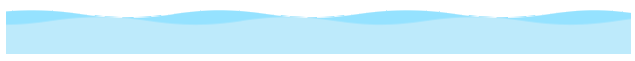 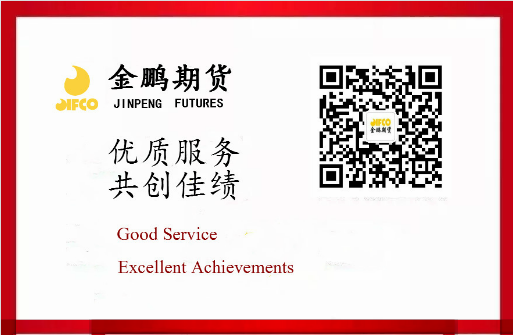 